Об утверждении плана реализациимуниципальной программы «Обеспечениекачественными жилищно-коммунальными услугами населения» на 2014 годВ соответствии с Федеральным законом от 06.10.2003г. №131-ФЗ «Об общих принципах организации местного самоуправления в Российской Федерации», постановлением Администрации Истоминского сельского поселения от 15.08.2013г. № 284 «Об утверждении порядка разработки, реализации и оценки эффективности муниципальных программ Истоминского сельского поселения», распоряжением Администрации Истоминского сельского поселения от 19.08.2013г. № 145 «Об утверждении перечня муниципальных программ Истоминского сельского поселения»ПОСТАНОВЛЯЮ:	1. Утвердить план реализации  муниципальной программы Истоминского сельского      поселения «Обеспечение качественными жилищно-коммунальными услугами населения» на 2014 год, согласно приложению. 2. Разместить постановление на официальном сайте Администрации Истоминского сельского поселения.        3. Контроль за  исполнением  настоящего   постановления  оставляю за собой.Глава Истоминского сельского поселения                                                                 А.И. КорниенкоПостановление вносит ведущий специалист ЖКХ Аракелян И.С.Приложение к ПостановлениюГлавы Истоминскогосельского поселенияот 30.12.2013г. № 463План реализации муниципальной программы «Обеспечение качественными жилищно-коммунальными услугами населения» на 2014 годГлава Истоминского сельского поселения                                                                                                                                       А.И. Корниенко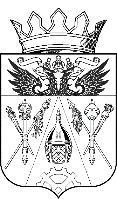 АДМИНИСТРАЦИЯ ИСТОМИНСКОГО СЕЛЬСКОГО ПОСЕЛЕНИЯПОСТАНОВЛЕНИЕАДМИНИСТРАЦИЯ ИСТОМИНСКОГО СЕЛЬСКОГО ПОСЕЛЕНИЯПОСТАНОВЛЕНИЕАДМИНИСТРАЦИЯ ИСТОМИНСКОГО СЕЛЬСКОГО ПОСЕЛЕНИЯПОСТАНОВЛЕНИЕАДМИНИСТРАЦИЯ ИСТОМИНСКОГО СЕЛЬСКОГО ПОСЕЛЕНИЯПОСТАНОВЛЕНИЕАДМИНИСТРАЦИЯ ИСТОМИНСКОГО СЕЛЬСКОГО ПОСЕЛЕНИЯПОСТАНОВЛЕНИЕАДМИНИСТРАЦИЯ ИСТОМИНСКОГО СЕЛЬСКОГО ПОСЕЛЕНИЯПОСТАНОВЛЕНИЕ30.12                   2013г.№464х. Островскогох. Островскогох. Островскогох. Островскогох. Островскогох. Островского№Наименование подпрограммы, основного мероприятия, контрольного события программыОтветственный исполнитель, соисполнитель, участник программыСрок реализацииОжидаемый результатОбъем ресурсного обеспечения (тыс. руб.)Объем ресурсного обеспечения (тыс. руб.)Объем ресурсного обеспечения (тыс. руб.)№Наименование подпрограммы, основного мероприятия, контрольного события программыОтветственный исполнитель, соисполнитель, участник программыСрок реализацииОжидаемый результатВсегоОбластной бюджетМестный бюджетИтого по муниципальной программеВедущий специалист Аракелян И.С.ХХ517,20,0517,22.Подпрограмма «Развитие жилищно-коммунального хозяйства»Ведущий специалист Аракелян И.С.ХХ517,20,0517,23.Основное мероприятие1.1 Строительство, реконструкция, капитальный ремонт объектов жилищно-коммунального хозяйстваВедущий специалист Аракелян И.С.31.12.2014г.Исправное состояние объектов ЖКХ22,40,022,44.Контрольное событие муниципальной программы:Заключение договора на ремонт объектов ЖКХ0,00,00,05.Основное мероприятие1.3Сопровождение программного обеспечения Ведущий специалист Аракелян И.С.31.12.2014г.Своевременное наполнение данных в информационной системе ИБ ЖКХ РФ 21,50,021,56.Контрольное событие муниципальной программы:Заключение муниципального контракта на сопровождение программного обеспечения с ИБ ЖКХ РФ7.Основное мероприятие1.4Приобретение коммунальной техникиВедущий специалист Аракелян И.С.31.12.2014г.Приобретение навесного оборудования на трактор «Белорус-80.2»202,70,0202,78.Контрольное событие муниципальной программы:Проведение закупки по приобретению коммунальной техники9.Основное мероприятие1.4Разработка схем сетей водоснабжения и водоотведения поселенияВедущий специалист Аракелян И.С.Проведение инвентаризации объектов ВКХ 97,30,097,310.Контрольное событие муниципальной программы:Заключение договора на выполнение работ по разработке схем водопроводно-канализационного хозяйства11.Основное мероприятие1.4Уплата налогаВедущий специалист Аракелян И.С.Уплата налога на имущество173,30,0173,312.Контрольное событие муниципальной программы:Уплата налога на имущество